Polynomials and Their Roots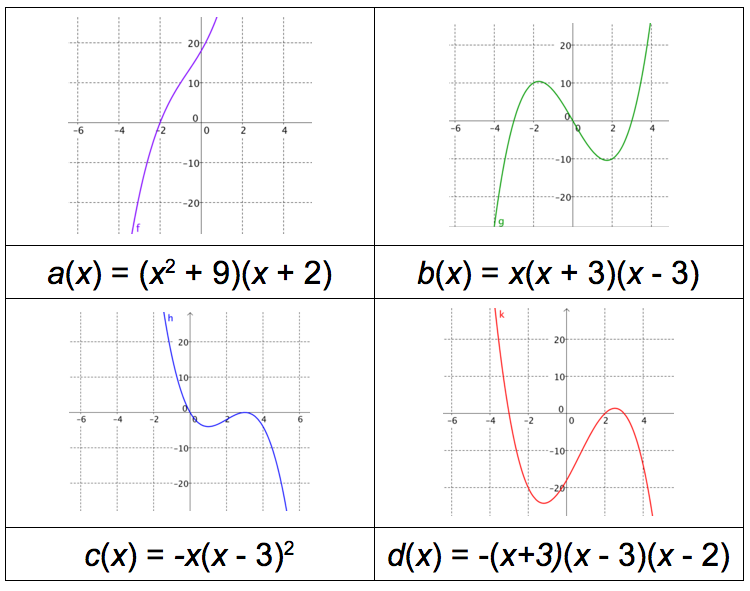 Task from New Visions MathCR - A2 - U4 - B3 - Factored and Unfactored Forms